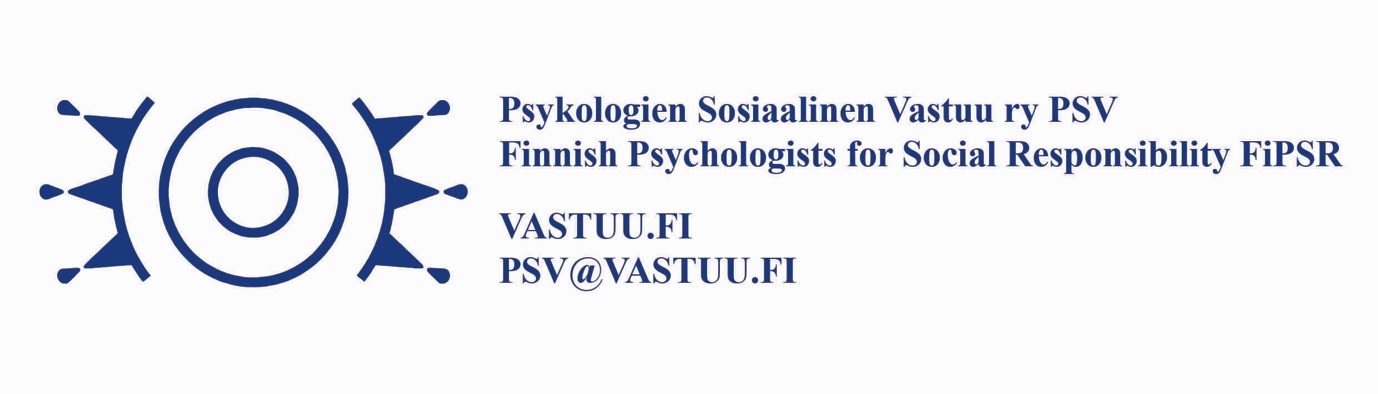 Toimintasuunnitelma 2021Psykologien Sosiaalinen Vastuu ry (PSV) on perustettu Psykologien Rauhantoimikunta -nimisenä vuonna 1982. Toimintavuonna toiminnallistamme erityisesti kulttuurisen rauhantyön edellytyksiä kuten uskonnon, ideologian, tieteen, taiteen ja kielen käyttöä rauhan ja oikeudenmukaisuuden edistämisessä.PSV on järjestörakenteeltaan kollektiivi, jonka varsinaisia jäseniä ovat Suomen Psykologiliitto ry, Suomen Psykologinen Seura ry ja Suomen Psykologian Opiskelijain Liitto ry. PSV:llä on myös kannatusjäseniä. Toiminnallinen osallistuminen kanavoituu Joensuun, Jyväskylän, Tampereen, Turun, pääkaupunkiseudun ja Satakunnan paikallisryhmien aktiviteetteihin ja ulkoministeriön tukemiin kehitysyhteistyöhankkeisiin sekä järjestön kotimaan toimintaan. Paikallisryhmien lisäksi kotimaan toimintaan kuuluu psykologien osallistuminen paperittomien klinikalla (Global Clinic) tehtävään työhön.PSV:n toiminnan periaatteet, päämäärät ja keinotToimintamme tunnuslause on "Jokaiselle oikeus psyykkiseen ja sosiaaliseen hyvinvointiin". Kannustamme psykologeja ja muidenkin ammattialojen edustajia toimimaan tämän tavoitteen saavuttamiseksi. Järjestämme kulttuuri-, koulutus- ja keskustelutilaisuuksia. Viestintä- ja vaikuttamistoiminta pohjautuu tutkimustuloksiin ja hyvän ammattikäytännön kokemustietoon. PSV toimii myös ulkomaisten yhteistyökumppaneiden kanssa kehitysyhteistyökohteissa ja kotimaassa useiden eri järjestöjen kanssa. Eräänä keskeisenä päämääränä kotimaan työssä on tukea psykologien ammattitaidon hyödyntämistä nykyisessä pakolaistilanteessa mahdollisimman tarkoituksenmukaisella tavalla. Tämä toteutuu erityisesti paperittomien klinikalla tehtävänä työnä.
Hallinto ja taloushallintoYhdistyksen vuosikokous pidetään 10.4. Vuosikokouksen yhteydessä järjestetään luentotilaisuus paperittomien Global Clinic -työstä. PSV:n kotimaan työn budjetti koostuu Psykologiliiton toiminta-avustuksesta ja yksityishenkilöiden kannatus- ja tukijäsenmaksuista. Tilipalvelu Häkkinen Oy suorittaa kirjanpidon ja antaa asiantuntija-apua hankkeiden taloushallinnon kysymyksissä.  Tilintarkastusta hoitaa Tilitoimisto Antti Väliaho, varalla KHT Lotta Kauppila. Vuonna 2021 selvitetään Lääkärin sosiaalinen vastuu ry:n kanssa kehitysyhteistyön hankehallinnon yhteistyömahdollisuuksia.Poliisihallitukselle raportoidaan rahankeräyksen (RA/2018/212) tuotto ja kulut vuodelta 2020. Ulkoasiainministeriön kansalaisyhteiskuntayksikölle raportoidaan yhdistyksen toiminta kehitysyhteistyöhankkeissa vuodelta 2020.  Toiminta-areenatPSV:n kotipaikka on Helsinki ja toiminta-alueena on koko maa. PSV:n paikallisryhmät Tampereella, Jyväskylässä, pääkaupunkiseudulla, Joensuussa, Turussa ja Tampereella toimivat resurssien mukaisella aktiivisuudella. Paikallisryhmien ja hallituksen yhteydenpitoa tiivistetään. PSV on Suomalaiset kehitysjärjestöt FINGO:n jäsen. Samoin yhteistyötä tehdään useiden eri kolmannen sektorin toimijoiden ja muiden vapaaehtoisjärjestöjen kanssa, rauhankysymyksissä erityisesti rauhanjärjestöjen kanssa.
Viestintä- ja vaikuttamistyö PSV jatkaa viestintä- ja vaikuttamistyötä ja sen kehittämistä vuonna 2021. Tavoitteena on muun muassa tuottaa entistä enemmän sisältöä Instagram-tilille, Facebook-sivulle sekä uudistuneille nettisivuille. Nettisivujen uudistamista jatketaan vielä sisällöllisesti. Vaikuttamistyötä kehitetään yhteistyössä muiden kansalaisjärjestöjen kanssa muun muassa aktiivisella verkostoitumisella ja osallistumalla kannanottoihin järjestön harkinnan mukaisesti. Omassa vaikuttamistyössä hyödynnetään mahdollisimman paljon psykologista asiantuntemusta. Vuonna 2021 LSV:n kanssa pyritään edistämään suomalaista keskustelukulttuuria osallistumalla mahdollisesti LSV:n rauhanryhmän aloittamaan Yhteiskuntarauha -kuuntelusta se alkaa (KUU) -hankkeen materiaalien muodostukseen sekä myöhemmin mahdollisesti erilaisten keskustelutilaisuuksien järjestämiseen.  Toiminta rauhan ja inhimillisen turvallisuuden puolesta – aktiviteettien käsitteellinen perustaPSV:n toiminnan taustalla on ajatuksena, että jokaisella on oikeus psyykkiseen ja sosiaaliseen hyvinvointiin, minkä perustana on kuulluksi tuleminen. Tähän liittyen PSV pyrkii myös lisäämään inhimillistä turvallisuutta, jonka ymmärretään tarkoittavan vapautta puutteesta, köyhyydestä ja sorrosta (freedom from want) ja vapautta väkivallan pelosta (freedom from fear). Human Development 1994 -raportti jakaa inhimillisen turvallisuuden uhkat seitsemään kategoriaan: talousturvallisuus (esim. työttömyys ja toimeentulon puute), ruokaturvallisuus, terveysturvallisuus, ympäristöturvallisuus, henkilökohtainen turvallisuus (fyysisen väkivallan eri muodot: sota, kidutus, raiskaus, jne.), yhteisöturvallisuus ja poliittinen turvallisuus (esim. ihmisoikeusrikkomukset). Arvioimme toimintasisältöjä rakenteellisen ja kulttuurisen rauhan edistämisen näkökulmasta: Kestävä rauha ei ole vain sodan puuttumista, vaan valtioiden ja kansojen välistä yhteistyötä, jonka perustana on vapauden, itsenäisyyden, tasa-arvon ja ihmisoikeuksien kunnioitus ja voimavarojen oikeudenmukainen jakaminen. Rauhan ja turvallisuuden kysymyksissä jatketaan yhteistyötä ammattialakohtaisten rauhanjärjestöjen kanssa.  Työ vahvistaa kestävän kehityksen ohjelman; 3. mielenterveys ja 16. rauhan edistämisen ja väkivallan vähentämisen –tavoitteita. Kansainvälinen toimintaYhteydenpidosta International Network of Psychologists for Social Responsibility (INPsySR) -verkostoon päätetään tilannekohtaisesti toimintaresurssien puitteissa. Kehitysyhteistyöhankkeet perustuvat yhteistyöhön paikallisten kansalaisjärjestöjen kanssa.KehitysyhteistyöhankkeetLibanon Ulkoministeriön rahoittama hanke 2019-2020 Libanonissa päättyy ja vuodelle 2021 siirtyneet tehtävät hoidetaan päätökseen ja raportoidaan ulkoministeriölle. Stressinhallinnan kouluttajakoulutus sosiaalityöntekijöille saatetaan päätökseen. PSV:n yhteistyö palestiinalaisjärjestö Beit Atfal Assumoudin kanssa jatkuu.Tavoitteena vuodelle 2021 on lisätä kiinnostusta Suomessa palestiinalaislasten ja -perheiden tilanteisiin ja tuen tarpeisiin ja saada mukaan uusia maksavia toiminnan tukijoita (perheneuvolakummit, kuntoutuskummit, ”Palkkaa kummipsykologi” ja erilliskeräyksiin osallistuvat lahjoittajat). Tavoitteena on myös lisätä psykologien ja psykologiyhdistysten piirissä kiinnostusta kehitysyhteistyöhön: yhdistykset tuovat esiin tietotarpeita kehitysyhteistyöstä ja osallistuvat rahallisesti päättämiinsä hankkeisiin), sekä löytää tapoja edistää palestiinalaislasten oikeuksia Libanonissa, erityisesti Lapsen oikeuksien sopimuksessa artiklaa 19: vanhempien vastuun tuki, artiklaa 22: pakolaislasten apu ja suojelu samalle tasolle kuin muillakin lapsilla ja artiklaa 23: erityislasten osallistumismahdollisuudet, koulutus ja itsenäisen elämän edellytykset.Toimintavuonna muodostetaan Libanonin perheneuvola- ja erityislasten kuntoutuskummitoiminnan tukityöryhmä, jonka jäsenistö toimii apuna raportoinnissa ja viestinnässä niin suurelle yleisölle kuin kummeille, ideoiden tuottamisessa, keräysten käynnistämisessä ja toiminnan laadun valvonnassa.Työryhmän viestintään muodostetaan erilaisia tapoja pitää työryhmää ajan tasalla, jakaa tehtäviä ja tarjota tietämyksen syventämistä, mutta niin ettei viestintä kuormittaisi liikaa työryhmän jäseniä. Vuoden aikana pidetään 4-5 kokousta läsnä tai etäyhteyksin.Huolehditaan jo olemassa olevista lahjoittajista, ja informoidaan heitä säännöllisesti kummilapsen ja Libanonin kuulumisista. Tavoitteena on myös rekrytoida uusia kummeja, jota varten suunnitellaan uusia esitemateriaaleja ja mainontaa. Ideoidaan ”kummipsykologi” -toimintaa Psykologiliiton jäsenyhdistyksiin, jolloin yhdistys sitoutuisi keräämään BAS:in perheneuvolapsykologien palkkauksen tietylle ajanjaksolle. Vuodelle 2021 on suunnitteilla musiikkiterapiakongressi Helsingissä kesäkuussa, johon myös BAS:in psykologi-musiikkiterapeuttien edustus (siirtyy vuodelle 2022). Suunnitellaan paneelikeskustelua etäyhteyksin, jossa asiantuntijana sosiaaliantropologiasta väitellyt Tiina Järvi. Järvi on tutkinut erityisesti palestiinalaisnuorten tulevaisuustavoitteiden muodostumista arjen ja kansallisten teemojen ristipaineissa. Mahdollisesti järjestetään myös muita päätavoitetta edistäviä tapahtumia, joita työssä mukana olevilla syttyy ja joihin on järjestämishalukkuutta. Vuoden aikana noudatetaan järjestöjen hyvää hallintotapaa, laaditaan hankkeen budjetti ja varaukset välttämättömiin menoihin (kirjanpito, tilintarkastus, pankki- ja toimistokulut). Huolehditaan rahankeräyksistä, rahalähetyksistä Beit Atfal Assumoudille, informaatiosta lahjoittajille, keräysraporteista Poliiisihallitukselle ja informaatiotyöstä.Keräystili: Psykologien Sosiaalinen Vastuu
FI33 8000 1900 7035 30MobilePay 26863Laaditaan uudet toimintaesitteet ja tukikutsut kertalahjoittajille ja kuukausi- ja kummilahjoittajille SomalimaaPSV:n edustajat jatkavat Lääkärin sosiaalinen vastuu (LSV:n) Somalimaan mielenterveyshankeen (virallisesti ”Ihmisoikeusperustainen yhteisöllisen mielenterveyshoidon vahvistaminen Somalimaassa”) vapaaehtoisten moniammatillisessa tiimissä. Vuonna 2021 rekrytoidaan Somalimaassa 2 sosiaalityöntekijää ja mahdollisesti osa-aikainen psykiatri Hargeisaan valmistuneeseen psykososiaaliseen keskukseen. Psykososiaalinen keskus avautuu alkuvuodesta 2021. Suomalaisten vapaaehtoisten ryhmä on tiiviisti mukana suunnittelemassa keskuksen toimintaa ja työntekijöiden toimenkuvia. Koulutustoiminta ja mielipidevaikuttaminen jatkuu Somalimaassa.
Hankematkojen toteutumisesta vuonna 2021 ei ole varmuutta koronapandemian takia. Yhteistyötä pyritään tekemään etäyhteyksien välityksellä.Kotimaan toimintaPSV-JoensuuPaikallisryhmällä ei ole suunnitteilla toimintaa vuodelle 2021.PSV-JyväskyläJyväskylän PSV-aktiivit aikovat keväällä 2021 keksiä keinoja, joilla kerätä rahaa mahdolliselle “kummipsykologille” jossakin Libanonin perheneuvolassa. Kevään tavoitteina on rahankeruun lisäksi tiedottaminen Libanonin pakolaisleirien perheneuvoloiden työstä ja tilanteesta.  Suunnitelmissa on kertoa rahallisen tuen tarpeesta Instagramissa sekä jaettavien mainoslappusten muodossa, ja tiedotusta pyritään tekemään pitkin kevättä. Mainoksissa aiotaan tarjota informaatiota sekä ohjeet mahdollisten lahjoitusten tekemiseen. Tilanteesta suunnitellaan kirjoitettavaksi myös lyhyt teksti, jota tarjotaan mm. Psykologilehteen. Aiotaan suunnitella haalarimerkki, jonka tulot ohjattaisiin nimenomaan “kummipsykologille”. Merkin suunnittelu alkaa pian. Jossain vaiheessa pyritään hakemaan lahjoituksia kummitoimintaan yrityksiltä tai organisaatioilta. Vapuksi suunnittelemme munkki- ja simanmyyntiä. Tulot ohjattaisiin “kummipsykologille” tai Libanonin hankkeisiin. Myös erilaisia käsitöitä, kuten kestorättejä, kestovanulappuja sekä pyykkietikkaa aiotaan askarrella ja myydä joko erillisissä (etä)myyjäisissä ja asettaa esimerkiksi tapahtumien palkinnoksi.  Kummitoimintaan ja rahankeruuseen keskittymisen lisäksi suunnitteilla on rasismiin liittyvä koulutus jatkoksi edellisen syksyn koulutukselle. Jyväskylän aktiivit aikovat myös katsoa läpi Stimuluksen, KePsyn sekä oman toimintasuunnitelmansa, kuten hallituksen puolelta oli viime syksynä pyydetty.  Kevään toimintaan liittynee myös pohdintaa siitä, miten “kummipsykologiin” pidettäisiin yhteyttä ja miten rahankeruuta tulisi jatkaa syksyllä ja kuinka siitä saisi jatkuvaa. PSV-SatakuntaGambia-projekti jatkuu. Gambiassa lapsilla on hyvin vähän mahdollisuuksia leikkiä, sillä jo pienet lapset, varsinkin tytöt, huolehtivat kodin askareista ja pienemmistä lapsista. Tähän haluamme tarjota mahdollisuuden edes muutaman perheen kohdalla. Olemme myös suunnittelemassa terveysvalistusta kummiperheille, jossa yhtenä tavoitteena olisi myös ympärileikkausten vaaroista kertominen.Yhteistyössä muiden alueella jo olevien suomalaisten toimijoiden kanssa pohdimme, mitkä asiat olisi tärkeää ottaa huomioon käynnistettäessä koulutusta terveysasioista. Olemme myös valmistelemassa psyykkisen ja sosiaalisen kuntoutuksen hanketta ensi vuodeksi ja tarkoituksena on myös hakea hanketukea ulkoministeriöltäPSV-StadiPSV-Stadilla ei ole tiettävästi suunnitteilla toimintaa.PSV-TampereVuonna 2021 PSV-Tampere jatkaa kaikille psykologian opiskelijoille ja valmistuneille psykologeille avointen kokousten järjestämistä säännöllisesti noin kerran kuussa. Lisäksi jatkamme kuukausittaisten psykakahvien järjestämistä yhdessä Tampereen psykologian opiskelijoiden ainejärjestö Cortexin kanssa. Psykakahvien tarkoituksena on kerätä yhteen oppiaineen henkilökuntaa ja opiskelijoita, kerätä varoja PSV:n Libanonin hankkeelle ja tiedottaa PSV:n toiminnasta. Ainakin alkuvuodesta nämä kokoukset ja psykakahvit järjestetään vallitsevan tilanteen vuoksi etänä. Lahjoitukset Libanonin hankkeelle kerätään etätapahtumissa Mobilepayn avulla. PSV-Tampere pyrkii järjestämään jälleen psykologien asiantuntijuutta lisääviä ja PSV:n tavoitteisiin sopivia luentotilaisuuksia. Suunnitteilla on esimerkiksi luento Libanonin hankkeeseen liittyvästä kehitysyhteistyöstä sekä koulutustilaisuus intersukupuolisuudesta. Lisäksi tarkoituksena on järjestää yhteistyötapahtuma muiden paikallisjärjestöjen kanssa. Syksyllä esitellään jälleen PSV:n ja PSV-Tampereen toimintaa uusille psykologian opiskelijoille heille tarkoitetussa järjestöinfossa. Syksyllä pidetään myös uusien ilta kaikille enemmän PSV:n toiminnasta kiinnostuneille. Loppuvuodesta järjestämme jälleen joulumyyjäiset psykakahvien yhteydessä. Saatu tuotto lahjoitetaan tuttuun tapaan Libanonin hankkeelle.  Tämän lisäksi pyrimme päivittämään aktiivisesti PSV-Tampereen Instagram-tiliä. Suunnitteilla on myös jonkinlainen somekampanja liittyen valitsemaamme kehitysyhteistyötä käsittelevään aiheeseen.PSV-TurkuPaikallistoiminnan edellytyksiä kartoitetaan ja toiminnan jatkumista tuetaan.SPOL ry Vuonna 2021 Suomen Psykologian Opiskelijain Liiton hallituksessa on yksi PSV-edustaja. Vuoden tavoitteena on entisestään lisätä opiskelijoiden tietoisuutta toimintamahdollisuuksista, joita PSV tarjoaa myös paikallistasolla. SPOL:n tapahtumien yhteydessä pyritään pitämään pieniä tietoiskuja PSV:n toiminnasta ja myymään PSV:n haalarimerkkejä. Varovaisena tavoitteena vuodelle 2021 on myös inaktiivisten paikallisryhmäkaupunkien psykologian opiskelijoiden aktivointia ja innostamista paikallisryhmätoimintaan. Tähän pyritään esimerkiksi selvittämällä yliopistojen kanssa yhteistyössä mahdollisuutta vapaaehtoistyöstä saataviin opintopisteisiin. Paperittomien klinikka (Global Clinic)Vuonna 2021 vapaaehtoiset psykologit jatkavat asiakastyötä Helsingin paperittomien klinikalla. Työskentely on otteeltaan psykoedukatiivista ja kartoittavaa. Tarkoituksena on vakauttaa niitä oloja, joissa ihminen kulloinkin elää. Mahdollisuuksien mukaan potilaita ohjataan jatkohoidon piiriin. Verkostotyö on muutenkin korostunutta. Myös lausuntoja voidaan tarvittaessa kirjoittaa. Psykologit ovat saaneet apua lausunnon kirjoittamisessa Pakolaisneuvonnan lakimiehiltä. Psykologit voivat myös resurssien salliessa osallistua klinikkakokouksiin yhdessä muiden ammattiryhmien kanssa sekä tehdä vaikuttamistyötä sen eteen, että oikeus terveyteen toteutuisi mahdollisimman hyvin myös paperittoman ihmisen kohdalla. Toimintaan perehdytetään tarvittaessa uusia psykologeja ja klinikkatoiminnasta kiinnostuneet PSV:n hallituksen jäsenet voivat tulla seuraamaan klinikkailtaa vapaaehtoisen psykologin kanssa. Klinikalle on tullut uusia vapaaehtoisia, joiden perehdyttämistä jatketaan vuonna 2021. Tarkoituksena on myös vahvistaa psykologiyhteisöä, kun koronatilanne on rauhoittunut. Vuonna 2021 vapaaehtoiset psykologit jatkavat toimintaa myös Tampereen Global Clinicillä. Vastaanottoja järjestetään tarvittaessa klinikkapuhelimeen tulevien yhteydenottojen perusteella. Lisäksi yksi vapaaehtoisista psykologeista esittelee kevään aikana työtä Tampereen yliopiston psykologian opiskelijoille.Lisäksi kartoitetaan Global Clinic-toiminnan kehittämismahdollisuuksia valtakunnallisella tasolla. Tarkoituksena olisi lisätä psykologiosaamista ja asiakastyötä paperittomien sekä muiden haavoittuvassa asemassa olevien ryhmien tukemiseksi. PSV voisi mahdollisesti järjestää ja tarjota psykologi tai psykologianopiskelija –jäseniä tähän. Yhdistyksen tiedotRekisteröity 7.9.1998 nro 174.667Y-tunnus: 1822307-7Kotisivu: www.vastuu.fiSähköpostiosoite: psv(at)vastuu.fiFacebook: Psykologien Sosiaalinen Vastuu ry Instagram: psv_ryFI91 8000 1771 2034 12kannatusjäsenmaksun viitenumero 7210Rahankeräyslupa Poliisihallitus RA/2020/1295 (22.10.2020) Koko Suomi Ahvenanmaata lukuun ottamatta.